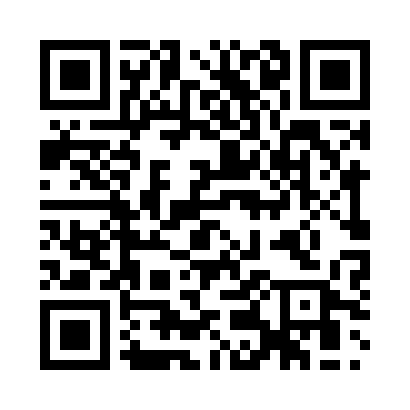 Prayer times for Attenzell, GermanyWed 1 May 2024 - Fri 31 May 2024High Latitude Method: Angle Based RulePrayer Calculation Method: Muslim World LeagueAsar Calculation Method: ShafiPrayer times provided by https://www.salahtimes.comDateDayFajrSunriseDhuhrAsrMaghribIsha1Wed3:395:531:115:128:3110:352Thu3:375:521:115:128:3210:383Fri3:345:501:115:138:3310:404Sat3:315:481:115:148:3510:435Sun3:285:471:115:148:3610:456Mon3:255:451:115:158:3810:487Tue3:225:431:115:158:3910:508Wed3:195:421:115:168:4110:539Thu3:165:401:115:168:4210:5610Fri3:135:391:115:178:4310:5811Sat3:105:381:115:178:4511:0112Sun3:085:361:115:188:4611:0413Mon3:055:351:115:188:4811:0614Tue3:025:331:115:198:4911:0915Wed2:595:321:115:198:5011:1216Thu2:565:311:115:208:5211:1417Fri2:555:291:115:208:5311:1718Sat2:545:281:115:218:5411:2019Sun2:545:271:115:218:5511:2020Mon2:535:261:115:228:5711:2121Tue2:535:251:115:228:5811:2222Wed2:525:241:115:238:5911:2223Thu2:525:231:115:239:0011:2324Fri2:525:221:115:249:0211:2325Sat2:515:211:115:249:0311:2426Sun2:515:201:125:259:0411:2427Mon2:515:191:125:259:0511:2528Tue2:505:181:125:269:0611:2529Wed2:505:171:125:269:0711:2630Thu2:505:161:125:269:0811:2731Fri2:505:161:125:279:0911:27